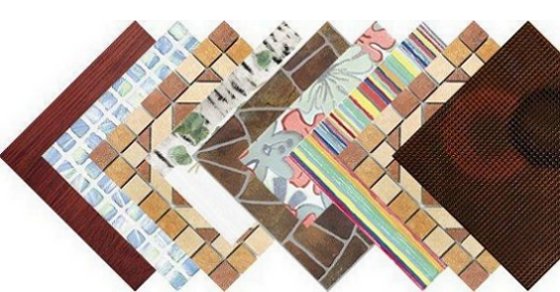 РУСКИЯТ ПАЗАР НА КЕРАМИЧНИ ПЛОЧКИ: ПРЕГЛЕД, АНАЛИЗ И ПРОГНОЗАНуждите от керамични плочки за различни сегменти на руския пазар напълно се покриват от голям брой фирми - производители, вносители и дистрибутори на керамични плочки чуждестранно производство. През последните години, пазарът претърпява редица значителни промени и актуалното му състояние значително се отличава от това, което е било в първото десетилетие на XXI век.Новата реалност.Как ще се развива пазарът за керамични плочки в близко бъдеще, зависи от много фактори, но два фактора създават относителна икономическа нестабилност в страната: резкият спад на цените на петрола на световния пазар и икономическите санкции, наложени от Запада срещу Русия.На фона на негативните фактори, забавянето на темповете на растеж на пазара за керамични плочки в краткосрочен план ще продължи, но все още не може да се говори за отрицателен ръст. Тази тенденция е свързана основно с намалението на потреблението на този продукт от корпоративния сектор. Ако през 2013 г. строителните обеми са намалели с 1,5%, то през 2014 г. е отчетен умерен растеж. Основната причина за това, според някои експерти, е изпълнението на големи обществени поръчки, свързани с изграждането на спортни съоръжения, транспортна инфраструктура, реконструкции, разширяването на Москва и много други. Но забавянето на икономическия растеж в края на 2014 г. предопределя характера на производство през 2015 г. На първо място, на темповете на растеж на строителната индустрия негативно ще се отрази намаляването на държавното финансиране на строителството на нови съоръжения, следователно и търсенето на керамични плочки ще намалее.В същото време от страна на отделните потребители също ще намалява търсенето на този продукт. Анализът на макроикономическите показатели показва, че икономическата ситуация не благоприятства ръста на потребителското търсене в страната. Отслабването на националната валута ще ускорява инфлацията, което може драстично да намали покупателната способност на населението, да забави темпа на нарастване на реалните доходи и да увеличи напрежението на пазара на труда. Нещо повече - увеличаването на банковите лихвени проценти по кредитите за физически лица ще доведе до намаляване на кредитния ръст. Увеличаването на лихвените проценти по ипотечните кредити също допринасят за намаляване на търсенето на имоти.Всички изброени фактори в крайна сметка ще доведат до намаляване на икономическата активност на населението за ремонт и строителство, в резултат на което, керамичните плочки, като един от основните довършителни материали, ще бъдат по-малко търсени на пазара.При сегашните условия на пазара, тенденциите са към заместване на вноса. Намалената покупателна способност на населението ще доведе до преструктуриране на пазара, пренасочване на потреблението към по-достъпни цени на плочки, вътрешно производство. Това ще укрепи позициите на местните производители, които ще получат възможност да разширят присъствието си на пазара.Въпреки положителните фактори, руските производители все пак ще трябва да се изправят пред редица трудности. Известно е, че двигатели на растежа в производството са разширението на производствения капацитет и развитието на иновации. И с едното, и с другото руските производители могат да имат проблеми. В настоящата икономическа ситуация, процесът на повишаване на капацитета изисква големи инвестиции. Още повече, че много предприятия използват вносно оборудване, чиято стойност, във връзка с увеличението на валутния курс, значително поскъпва. В резултат на това не всички производители ще могат да разширят обема на производството си в краткосрочен план. По отношение на иновациите, то и в тази област особена динамика не се очаква, тъй като повечето иновации също идват от чужбина и в новата икономическа ситуация за много производители това е лукс. Въпреки това, важно е да се разбере за какъв вид иновации става дума. Иновации под формата на нови и усъвършенствани продукти, като правило се изплащат при един разрастващ се пазар с бързо променящите се нужди на клиентите, което не е характерно за руския пазар на керамични плочки. Но икономически обосновани организационни и технологични иновации могат значително да намалят разходите за производство без да страда качеството, могат да бъдат много полезни в новата икономическа ситуация.Влошаващата се икономическа ситуация в страната може не само драстично да се отрази върху динамиката на пазара на керамични плочки, но и да доведе до структурни промени - особено в съотношението на вносни и местни продукти. Много е вероятно, че през 2015 г. на фона на прогнозирания спад на вноса почти на една трета, и вноса на керамични плочки също ще се намали, поради покачването на цените на вносните керамични плочки и отслабването на рублата.По този начин бизнесът, ориентиран към реализация на вносни продукти, попада под няколко негативни фактора: спад в търсенето от страна на потребителите, от една страна, и увеличаване на разходите за закупуване на вносни керамични плочки, от друга страна. За да запази рентабилността, бизнесът ще бъде принуден да повиши цените на вносните стоки, заради увеличените разходи. В същото време, потребителите вече не могат да си позволят по-скъпи вносни продукти, особено с сегмента премиум. Това ще принуди много продавачи на вносни керамични плочки да търсят пътища за излизане от тази ситуация. Най-вероятното решение ще бъде промяната на ориентацията към доставчици, които могат да намалят цената на своите продукти.Промени ще настъпят и в структурата на вноса. Някои чуждестранни производители няма да могат да снижат цените и на тяхно място ще застанат по-гъвкави доставчици, които имат собствено производство в Китай. Вече се забелязва как значително се е увеличил вносът на китайски керамични плочки на фона на снижения ръст на вноса от Испания и Италия.Да се говори за начинаещи в производството на керамични плочки днес е трудно: пазарът вече е оформен и разпределен между основните участници, но сред вносителите и дистрибуторите на керамични плочки от време на време се появяват нови фирми. Като правило те се опитват да навлязат на пазара чрез ниски цени, но в настоящата ситуация ще им е трудно да се конкурират по цени поради ниската рентабилност.През 2015 г. рецесията, в която постепенно навлиза руската икономика, готви за пазара много трудни изпитания. Настоящата ситуация ще се превърне за тях в тест за издръжливост: надеждните и изпитани от времето производители и вносители на висококачествени керамични плочки, вероятно ще запазят своите позиции, а неконкурентоспособните участници ще напуснат пазара. По-важното сега е да се създаде независима стратегия за развитие, като се отчитат пазарните условия.В крайна сметка основният въпрос е в това кой ще е в състояние бързо да се адаптира към промените и да подобри своята ефективност в новите икономически условия.                                                                                     http://www.rcmm.ru